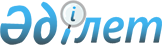 Об утверждении Инструкции по назначению и выплате социальной помощи
					
			Утративший силу
			
			
		
					Постановление акимата города Семей Восточно-Казахстанской области от 2 апреля 2010 года N 322. Зарегистрировано Управлением юстиции города Семей Департамента юстиции Восточно-Казахстанской области 12 мая 2010 года за N 5-2-128. Утратило силу - постановлением акимата города Семей Восточно-Казахстанской области от 9 августа 2012 года N 937

      Сноска. Утратило силу - постановлением акимата города Семей Восточно-Казахстанской области от 09.08.2012 N 937

      

      В соответствии с подпунктом 14) пункта 1 статьи 31 Закона Республики Казахстан от 23 января 2001 года № 148–ІІ «О местном государственном управлении и самоуправлении в Республике Казахстан», в целях социальной защиты отдельных категорий граждан, акимат города ПОСТАНОВЛЯЕТ:



      1. Утвердить прилагаемую Инструкцию по назначению и выплате социальной помощи.



      2. Признать утратившими силу постановление акимата города от 16 июня 2008 года № 667 «Об оказании социальной помощи по программе «Социальная помощь отдельным категориям нуждающихся граждан по решению местных представительных органов» (зарегистрировано в реестре государственной регистрации нормативных правовых актов от 29 июля 2008 года № 5-2-93, опубликовано в газетах 7 августа 2008 года «Семей таны» № 32 и «Вести Семей» № 32), постановление акимата от 23 февраля 2009 года № 216 «О внесении изменения и дополнения в постановление акимата от 16 июня 2008 года № 667 «Об оказании социальной помощи по программе «Социальная помощь отдельным категориям нуждающихся граждан по решению местных представительных органов» (зарегистрировано в реестре государственной регистрации нормативных правовых актов от 3 апреля 2009 года № 5-2-107, опубликовано в газетах 16 апреля 2009 года «Семей таны» № 15 и «Вести Семей» № 15).



      3. Контроль за исполнением постановления возложить на заместителя акима Мусапирбекова Т. Ж.



      4. Настоящее постановление вводится в действие по истечении десяти календарных дней после дня его первого официального опубликования.

      

      

      Аким города Семей                               М. Айнабеков

      Утверждена

      постановлением акимата города

      от 02 апреля 2010 года

      № 322        

      Инструкция

      по назначению и выплате социальной помощи       

 1. Общие положения

      1. Настоящая Инструкция разработана в соответствии с подпунктом 14) пункта 1 статьи 31 Закона Республики Казахстан от 23 января 2001 года № 148–ІІ «О местном государственном управлении и самоуправлении в Республике Казахстан», статьей 16 Закона Республики Казахстан от 13 апреля 2005 года № 39 «О социальной защите инвалидов в Республике Казахстан» и детализирует применение законодательства в области социальной защиты населения по вопросам назначения и выплаты социальной помощи отдельным категориям граждан по решению местных представительных органов, проживающих на территории города Семей, лицам, имеющим вид на жительство.

      Сноска. Пункт 1 с изменениями, внесенными постановлением акимата города Семей Восточно-Казахстанской области от 25.08.2010 N 931 (вводится в действие по истечении десяти календарных дней после дня его первого официального опубликования).



      2. Оказание социальной помощи осуществляется путем предоставления:

      1) единовременной материальной помощи;

      2) материальной помощи многодетным матерям, награжденным подвесками «Алтын алқа», «Күміс алқа» или получившие звание «Мать героиня» и награжденные орденом «Материнская слава» 1, 2 степени;

      3) материальной помощи семьям, имеющим четырех и более совместно проживающих несовершеннолетних детей;

      4) материальной помощи лицам, которым назначены пенсии за особые заслуги перед Республикой Казахстан;

      5) пенсионерам, имеющим статус персонального пенсионера областного значения;

      6) материальной помощи гражданам, имеющим звание «Почетный гражданин города Семея».

      7) дополнительный вид социальной помощи по бесплатной транспортной перевозке инвалидов с нарушением функций опорно-двигательного аппарата первой, второй группы, детей инвалидов, а также сопровождающих их лиц, специальным автомобильным транспортом, приспособленным для перевозки инвалидов.

      Сноска. Пункт 2 дополнен подпунктом 7 в соответствии с постановлением акимата города Семей Восточно-Казахстанской области от 25.08.2010 N 931 (вводится в действие по истечении десяти календарных дней после дня его первого официального опубликования).



      3. Решение об оказании или об отказе социальной помощи принимает городская комиссия по оказанию социальной помощи отдельным категориям граждан (далее – Комиссия). Размер социальной помощи определяется в пределах предусмотренных бюджетных средств. Предоставление транспортных перевозок инвалидам оказывается согласно заявкам инвалидов.

      Сноска. Пункт 3 в редакции постановлением акимата города Семей Восточно-Казахстанской области от 25.08.2010 N 931 (вводится в действие по истечении десяти календарных дней после дня его первого официального опубликования).



      4. Назначение и выплата социальной помощи осуществляется государственным учреждением «Отдел занятости и социальных программ города Семей» (далее – Отдел).



      5. Заявитель несет полную ответственность за достоверность представляемых сведений в соответствии с законодательными актами Республики Казахстан.



      6. Выплата социальной помощи осуществляется через банки второго  уровня и отделения акционерного общества «Казпочта».

      Сноска. Пункт 6 в редакции постановлением акимата города Семей Восточно-Казахстанской области от 25.08.2010 N 931 (вводится в действие по истечении десяти календарных дней после дня его первого официального опубликования).

      6-1. Уполномоченный орган проводит закуп услуг в соответствии с законодательством Республики Казахстан о государственных закупках по бесплатной транспортной перевозке инвалидов с нарушением функций опорно-двигательного аппарата первой, второй группы, детей инвалидов, а также сопровождающих их лиц.

      Сноска. Глава 1 дополнена пунктом 6-1 в соответствии с постановлением акимата города Семей Восточно-Казахстанской области от 25.08.2010 N 931 (вводится в действие по истечении десяти календарных дней после дня его первого официального опубликования). 

     2. Единовременная материальная помощь

      7. Право на единовременную социальную помощь (далее – Помощь) с учетом дохода и состава семьи имеют следующие категории граждан:

      1) остронуждающиеся, малообеспеченные пенсионеры, инвалиды, безработные, семьи, имеющие на иждивении несовершеннолетних детей и другие категории, среднедушевой доход которых ниже прожиточного минимума;

      2) лица с невысоким среднедушевым доходом, перенесшие срочную хирургическую операцию, страдающие онкологическими заболеваниями (получающие активное специальное лечение, химия лучевую и гормональную терапию) и другими тяжелыми формами заболеваний.



      8. Для осуществления выплаты (для пункта 7) необходимы следующие документы:

      заявление; документ, удостоверяющий личность; регистрационный номер налогоплательщика, номер социального индивидуального кода; документы, подтверждающие совокупный доход семьи; справка с адресного бюро или книга регистрации граждан и другие документы, подтверждающие нуждаемость в материальной помощи.

      Документы предоставляются в подлинниках и копиях для сверки, после чего подлинники возвращаются заявителям. 



      9. На каждого обратившегося заявителя составляется социальная карта.



      10. Право на помощь без учета дохода и состава семьи имеют следующие категории:

      1) лица, оставшиеся без средств к существованию вследствие пожара, стихийного бедствия, несчастного случая, чрезвычайной ситуации (по заключению противопожарной службы или управления по чрезвычайным ситуациям);

      2) уязвимые слои населения в связи с инфляционными процессами и трудными жизненными ситуациями (болезнь, смерть одного из членов семьи и другие обстоятельства, которые человек не может преодолеть самостоятельно). Выплата осуществляется согласно представленным заявлениям нуждающихся, спискам электронного варианта Государственного центра по выплате пенсий и пособий получателей социального пособия по возрасту, инвалидности, спискам представленных общественными объединениями инвалидов, ходатайствам акимов сельских округов и поселков, представителей акима в муниципальных округах города;

      3) к празднованию 9 мая - участники и инвалиды Великой Отечественной войны, не вступившие в повторный брак вдовы воинов (погибших, умерших, пропавших без вести) в годы ВОВ, жители блокадного Ленинграда, узники немецких концлагерей, труженики тыла (получающие специальное государственное пособие по данной категории).

      Выплата осуществляется согласно спискам электронного варианта Государственного центра по выплате пенсий и пособий; 

      4) к дню вывода войск из Афганистана – воины- интернационалисты, семьи (вдовы, матери) погибших воинов в Афганистане.

      Выплата осуществляется согласно спискам электронного варианта Государственного центра по выплате пенсий и пособий и спискам, представленным общественным объединением воинов–интернационалистов;

      5) к дню памяти катастрофы на Чернобыльской атомной электростанции – инвалидам и участникам ликвидации катастрофы на ЧАЭС.

      Выплата производится согласно спискам электронного варианта Государственного центра по выплате пенсий и пособий и спискам, представленным общественным объединением «Добровольное общество инвалидов чернобыльцев»;

      6) к Международному дню пожилого человека – лица, достигшие пенсионного возраста, категорию лиц определяет комиссия.

      Выплата производится согласно спискам электронного варианта Государственного центра по выплате пенсий и пособий и спискам, представленным городским Советом ветеранов, общественными объединениями, акимами сельских округов и поселков. 

      3. Материальная помощь многодетным матерям, награжденным

      подвесками «Алтын алқа», «Күміс алқа» или получившие

      звание «Мать героиня» и награжденные орденом «Материнская

      слава» 1, 2 степени, семьям, имеющим четырех и более

      совместно проживающих несовершеннолетних детей

      11. Выплата производится согласно спискам электронного варианта Государственного центра по выплате пенсий и пособий к Международному женскому дню 8 марта и дню защиты детей. 

      4. Материальная помощь лицам, назначенным пенсии за

      особые заслуги перед Республикой Казахстан, пенсионерам,

      имеющим статус персонального пенсионера областного

      значения

      12. Право на материальную помощь имеют лица, которым назначены пенсии за особые заслуги перед Республикой Казахстан, персональные пенсионеры областного значения.

      Для осуществления выплаты необходимы следующие документы:

      заявление; документ, удостоверяющий личность; регистрационный номер налогоплательщика, номер социального индивидуального кода; документы, подтверждающие статус заявителя, справка из адресного бюро или книга регистрации граждан.

      Документы предоставляются в подлинниках и копиях для сверки, после чего подлинники возвращаются заявителю.

      Выплата производится ежемесячно. 

      5. Материальная помощь гражданам, имеющим звание

      «Почетный гражданин города Семея»

      13. Право на материальную помощь имеют граждане, имеющие звание «Почетный гражданин города Семей».

      Назначение помощи осуществляется при предоставлении заявления, документа удостоверяющего личность; регистрационного номера налогоплательщика, номера социального индивидуального кода; удостоверения «Почетный гражданин города Семей», справки из адресного бюро или книги регистрации граждан.

      Документы предоставляются в подлинниках и копиях для сверки, после чего документы возвращаются заявителю.

      Материальная помощь гражданам, имеющим звание «Почетный гражданин города Семея» оказывается один раз в месяц в размере 1,4 месячных расчетных показателей и выплата производится один раз в квартал согласно спискам, представленным аппаратом акима города. 

      6. Дополнительный вид социальной помощи по бесплатной

      транспортной перевозке инвалидов с нарушением функций

      опорно-двигательного аппарата первой, второй группы,

      детей инвалидов, а также сопровождающих лиц

      14. Дополнительный вид социальной помощи по бесплатной транспортной перевозке оказывается инвалидам с нарушением опорно-двигательного аппарата первой, второй группы, детям инвалидам, а также сопровождающим их лицам.

      Перевозка инвалидов производится автомобильным транспортом, приспособленным для перевозки инвалидов в пределах города в целях доставки инвалидов (туда и обратно) к месту работы или учебы, в учреждения здравоохранения, образования, исполнительные и представительные органы, суды, прокуратуры, к объектам социального и бытового обслуживания и другим объектам, необходимым для обслуживания инвалидов.



      15. Уполномоченным органом по организации и контролю бесплатной транспортной перевозки инвалидов с нарушением функций опорно-двигательного аппарата первой, второй группы, детей инвалидов, а также сопровождающим их лицам является ГУ «Отдел занятости и социальных программ города Семей».



      16. Отношения между уполномоченным органом и лицом, предоставляющим услугу по бесплатной транспортировке инвалидов с нарушением функций опорно-двигательного аппарата первой, второй группы, детей инвалидов, а также сопровождающим их лицам, оформляются договором о государственных закупках.

      Сноска. Постановление дополнено главой 6 в соответствии с постановлением акимата города Семей Восточно-Казахстанской области от 25.08.2010 N 931 (вводится в действие по истечении десяти календарных дней после дня его первого официального опубликования).

      

      

      Начальник отдела занятости

      и социальных программ                          К. Тулесбаев
					© 2012. РГП на ПХВ «Институт законодательства и правовой информации Республики Казахстан» Министерства юстиции Республики Казахстан
				